臺南市文化國小畢業班分配打掃區域說明(三年級)1090531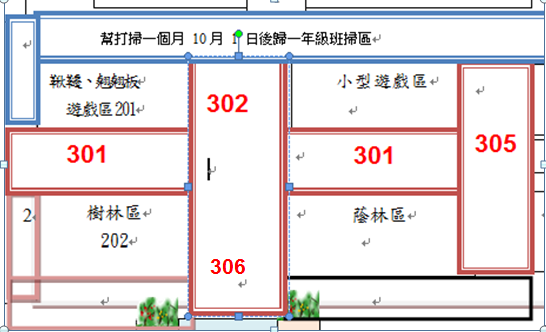 301中庭橫向磚道302中庭縱向磚道303學務處後側花園(生態池)、教務處後側花園(生態池)(撿垃圾及大型樹葉為主)304學務處後側花園外圍至學務處汽車停放區305中庭縱向磚道及蝴蝶園區306中庭縱向磚道